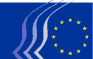 Europeiska ekonomiska och sociala kommitténBryssel den 9 oktober 2017Sammanfattning:1.	Finansiella instrument/skattefrågor	32.	EU:S lagstiftning/konsekvensanalys	73.	Tullunionen	84.	Innovation/digitalisering	95.	Arbete/sociala frågor	106.	Yttre förbindelser	12Vid plenarsessionen den 20–21 september 2017 deltog Jean-Claude Juncker, Europeiska kommissionens ordförande, Karl-Heinz Lambertz, Europeiska regionkommitténs ordförande, Herman van Bekkem, företrädare för Greenpeace Nederländerna, och David Schwartz, samordnare för kampanjen "Förbjud glyfosat" i Bryssel.Följande yttranden antogs vid plenarsessionen:Finansiella instrument/skattefrågorFinansiella tjänster för konsumenterFöredragande:	Michael Ikrath (Arbetsgivargruppen – AT)Medföredragande:	Carlos Trias Pintó (Övriga intressegrupper – ES)Referens:		COM(2017) 139 final			EESC-2017-01765-00-00-AC-TRAHuvudpunkter:EESKvälkomnar att kommissionen i detta skede avstår från regleringsåtgärder, och stöder den i dess föresats att tillämpa de relevanta konkurrensreglerna,noterar att särskild uppmärksamhet måste ägnas åt traditionella banker som riktar sig till privatkunder ("tråkig bankverksamhet") som viktiga förmedlare av sådana produkter och tjänster,rekommenderar att man ska vidta åtgärder för att se till att skatteordningarna för produkter och tjänster inte längre utgör ett hinder för rättvis konkurrens,uppmanar kommissionen att sörja för att det införs lämpliga, oberoende och obligatoriskt certifierade jämförelseverktyg för olika finansiella produkter i de olika jurisdiktionerna i EU,rekommenderar reglering av utomeuropeiska it-jättar som använder sina kunddatabaser för att erbjuda skräddarsydda produkter för direkt försäljning utan att omfattas av EU:s regler,rekommenderar kommissionen att definiera ytterligare produkter, som är enkla och har samma egenskaper och därmed är jämförbara och transparenta, vid sidan av de konsumentprodukter som redan anges i handlingsplanen.Kontaktperson:	Claudia Drewes-Wran	(Tfn +32 25468067 – e-post: claudia.drewes-wran@eesc.europa.eu)En gemensam (konsoliderad) bolagsskattebasFöredragande:	Michael McLoughlin (Övriga intressegrupper – IE)Referens:		COM(2016) 683 final - 2016/0336 (CNS)				COM(2016) 685 final - 2016/0337 (CNS)				EESC-2017-02205-00-00-AC-TRAHuvudpunkter:EESK:s kommentarer:EESK ställer sig bakom målen med kommissionens förslag om en gemensam konsoliderad bolagsskattebas och rekommenderar att man ska göra sitt yttersta för att upprätta den gemensamma konsoliderade bolagsskattebasen genom samförstånd, med tanke på frågornas känsliga karaktär när det gäller subsidiaritet och staternas suveränitet.EESK förstår skälen till den tvåstegsstrategi som kommissionen valt, men efterlyser ett snabbt införande av steg två efter överenskommelsen om en gemensam bas, eftersom det är först efter konsolidering som företagen kommer att uppleva de största fördelarna.Kommittén konstaterar att kommissionen återlanserade förslaget om en gemensam konsoliderad bolagsskattebas i syfte att både stödja den inre marknaden och bekämpa aggressiv skatteplanering, genom att inkomster hänförs till den plats där värdet skapas.EESK rekommenderar en omprövning av fördelningsnyckeln för den gemensamma konsoliderade bolagsskattebasen. Kommissionen och medlemsstaterna bör fundera över om immateriella rättigheter bör undantas från fördelningsnyckeln.Kommittén är oroad över att tillämpningen av den föreslagna försäljningsfaktorn ska leda till att många av de mindre exporterande medlemsstaterna förlorar betydande belopp av beskattningsbara inkomster till de större konsumerande medlemsstaterna och är övertygad om att förslaget bör syfta till en rättvis formel och undvika systematiskt obalanserade effekter.EESK uppmanar till försiktighet när det gäller förslagen om avskrivning för att se till att de återspeglar företagens verkliga erfarenheter, eftersom möjligheterna till avskrivning kan vara alltför begränsade för vissa tillgångsklasser som föråldras mycket snabbt på grund av den snabba tekniska utvecklingen.EESK välkomnar att vikten av den skattemässiga behandlingen av finansiering med eget kapital för företagsinvesteringar erkänns genom förslaget om att skuldfinansiering och finansiering med eget kapital ska behandlas lika.EESK rekommenderar att förslagen ska ge upphov till en rättvis balans mellan medlemsstaterna, och därför bör deras effekter undersökas i detalj i varje enskild medlemsstat med avseende på förmågan att locka till sig investeringar samt bevara och skapa arbetstillfällen.EESK uppmanar kommissionen att ta itu med behovet av flexibilitet och se till att staterna och företagen kan reagera på förändringar i de globala eller inhemska ekonomiska omständigheterna, samtidigt som EU:s förfaranden och det gemensamma samarbetet respekteras.Kontaktperson:	Jüri Soosaar	(Tfn: +32 25469628 – e-post: juri.soosaar@eesc.europa.eu) Ett skattesystem för konkurrens/tillväxtFöredragande:	Petru Sorin Dandea (Arbetstagargruppen – RO)Referens:	Yttrande på eget initiativ	EESC-2017-00528-00-00-AC-TRAHuvudpunkter:EESK:s kommentarer:EESK uppmanar medlemsstaterna att göra mer för att bekämpa aggressiv skatteplanering och skatteflykt.Kommittén uppmanar kommissionen och medlemsstaterna att fortsätta och intensifiera förhandlingarna inom internationella organisationer för att utarbeta verkningsfulla bestämmelser för att bekämpa skatteflykt.EESK välkomnar rådets beslut om att godkänna de kriterier som kommissionen föreslagit för kartläggning av jurisdiktioner som är kända som skatteparadis.EESK uppmanar medlemsstaterna att undvika att fortsatt främja skattekonkurrens genom användning av flera skattebeslut som inte är berättigade utifrån transaktionernas ekonomiska substans.EESK anser att harmoniseringen och förenklingen av skattebestämmelserna bör vara en prioritering för medlemsstaterna och att harmoniseringsinsatserna bör kompletteras av ett fullständigt avskaffande av skattemässiga hinder.EESK rekommenderar att medlemsstaterna i samband med skattereformer förskjuter skattebördan från arbetsmarknaden mot det finansiella området eller mot skadlig verksamhet på miljöområdet.EESK föreslår att den gemensamma konsoliderade bolagsskattebasen utvidgas till att omfatta den inre marknaden och till och med ett större område.Kommittén anser att formeln för fördelning av den beskattningsbara vinsten, som en del av de konsolideringsåtgärder som den gemensamma konsoliderade bolagsskattebasen innebär, i största möjliga mån bör grunda sig på principen om beskattning av vinsten där den genereras.EESK hänvisar till sitt förslag om att införa en "skatteorm" som liknar "valutaormen" från tiden före införandet av den gemensamma valutan.EESK är av uppfattningen att ansträngningarna för att harmonisera bestämmelserna om fastställandet av skattebaser för de viktigaste skatterna skulle kunna stödjas bättre om det infördes ett system med omröstning med kvalificerad majoritet på området direkt beskattning. Snabbare framsteg skulle kunna göras inom skattepolitiken, vilket skulle ha positiva effekter för den inre marknaden och skapa en avsevärd tillväxtpotential, med tanke på att ett harmoniserat system avsevärt skulle minska företagens efterlevnadskostnader och ge upphov till ett mer förutsägbart skattesystem i EU.Kontakt: 	Krisztina Perlaky-Tóth	(Tfn +32 25469740 – e-post: Krisztina.PerlakyToth@eesc.europa.eu)Förordningen om Europas marknadsinfrastrukturer (Emir) – ändringFöredragande:	Petru Sorin Dandea (Arbetstagargruppen – RO)Referens:	COM(2017) 208 final - 2017/090 (COD)	COM(2017) 331 final - 2017/0136 (COD)	EESC-2017-02566-00-01-AC-TRAHuvudpunkter:EESK:s kommentarer:EESK välkomnar de två förslagen till förordningar om ändringa av Emir, och i synnerhet att de föregås av ett omfattande offentligt samråd.EESK anser att det är viktigt att de åtgärder som kommissionen har föreslagit är förenliga med handlingsplanen för kapitalmarknadsunionen, särskilt dess bestämmelser om värdepapperisering.EESK rekommenderar en standardisering av typerna av derivattransaktioner och instrument, eftersom man därigenom avsevärt kan höja de rapporterade uppgifternas kvalitet.Kommittén ställer sig bakom kommissionens förslag om att införa en clearingtröskel för små motparter, eftersom de har svårt att få tillgång till clearing.EESK stöder kommissionens förslag att förlänga den period under vilken pensionsfonder undantas från kravet på central clearing, eftersom det hittills inte gått att hitta lösningar som ger dem den erforderliga likviditeten, utan att det påverkar fondmedlemmarnas intressen.Kommittén välkomnar kommissionens förslag om att inrätta en ny tillsynsmekanism inom Europeiska värdepappers- och marknadsmyndigheten (Esma).Kontaktperson:	Gerald Klec	(Tfn +32 25469909 – e-post gerald.klec@eesc.europa.eu)EU:S lagstiftning/konsekvensanalysInsyn, metod och resurser för konsekvensbedömningarFöredragande:	Denis Meynent (Arbetstagargruppen – FR)Referens:	Yttranden på eget initiativ			EESC-2017-01443-00-00-AC-TRAHuvudpunkter:EESK:s ståndpunkt:Konsekvensbedömningarna av alla lagstiftningsförslag bör integreras och hänsyn bör tas till betydelsen av den ekonomiska, sociala och miljömässiga dimensionen, bl.a. för små och medelstora företag.Kommittén uppmanar parlamentet, rådet och Europeiska kommissionen att komma överens om en gemensam metod för undersökningar och konsekvensbedömningar som också skulle kunna fungera som vägledning för kommittén.Kommittén upprepar att man är mycket oroad över påståendena om bristerna avseende de sociala eller miljömässiga konsekvensanalyserna och uppföljningen av samråden och vill uppmana kommissionen att visa prov på större öppenhet och att motivera varför en bestämmelse eller ett förslag till bestämmelse ska – alternativt inte ska – bli föremål för en konsekvensbedömning eller en utvärdering i efterhand.Kontaktperson:	Jean-Pierre Faure	(Tfn +32 25469615 – e-post: jean-pierre.faure@eesc.europa.eu)TullunionenTullunion/styrningFöredragande:	Dimitris Dimitriadis (Arbetsgivargruppen – EL)Referens:	COM(2016) 813 final			EESC-2017-00766-00-00-AC-TRAHuvudpunkter:EESK instämmer med kommissionens förslag om att utveckla tullunionens styrning, men vill framföra följande synpunkter:Det krävs reformer på flera nivåer och kraftfulla tekniska åtgärder.Det krävs en övergång till automatisk centraliserad klarering för att underlätta samordningen av åtgärder för att förebygga och motverka brottslighet och skydda EU:s finansiella intressen, så att företagens och de europeiska konsumenternas rättigheter, intressen och säkerhet kan skyddas. Därför efterlyser vi inrättandet av en europeisk åklagarmyndighet, som skulle kunna lämna ett positivt bidrag till detta.Den decentraliserade operativa modellens funktion måste stärkas genom administrativt samarbete, med central samordning via ett stödorgan eller en organisation under kommissionens ledning. Dessutom bör tullpolicygruppen involveras, för att hjälpa till med problem med genomförandet av unionens tullkodex.Kontaktperson:	Jana Valant	(Tfn: +32 25468924 – e-post: jana.valant@eesc.europa.eu)Innovation/digitaliseringEffekterna på sjukförsäkringen av den digitala revolutionen på hälso- och sjukvårdsområdetFöredragande:	Alain Coheur (Arbetstagargruppen – BE)Referens:	Yttranden på eget initiativ		EESC-2017-01370-00-01-AC-TRAHuvudpunkter:Digitaliseringen kan enligt EESK bidra till att skapa lika tillgång till hälso- och sjukvård, ett av de centrala målen inom hälso- och sjukvårdspolitiken, om följande villkor uppfylls:Lika tillgång för alla geografiska områden.En minskning av den digitala klyftan med avseende på användningen mellan medborgare, hälso- och sjukvårdspersonal och aktörer inom sjukförsäkringssystemen.Interoperabilitet mellan alla delar av den digitala infrastrukturen (databaser, medicintekniska produkter).Skydd av sjukvårdsuppgifter, vilka under inga omständigheter får användas till nackdel för patienterna.EESK framhåller också att det är nödvändigt attutveckla och göra det enklare för medborgare att erhålla digital hälsokompetens, i syfte att uppmuntra en kritisk inställning till hälsoinformation,garantera hälsoinformation av god kvalitet, bland annat genom att främja införandet av märknings-/godkännandeförfaranden för hälsoapplikationer,stärka förtroendet mellan patienter, hälso- och sjukvårdspersonal och aktörer inom hälso- och sjukförsäkringssystemen,införa ett utbildningssystem som är avpassat för både användare och hälso- och sjukvårdspersonal,stödja utarbetandet av en nomenklatur för ersättningsberättigande hälso- och sjukvård och välfärdstjänster med beaktande av de tekniska innovationer som digitaliseringen möjliggör,Kontaktperson:	Jana Valant	(Tfn: +32 25468924 – e-post: jana.valant@eesc.europa.eu)Arbete/sociala frågorArbetsmarknadsparternas och civilsamhällsorganisationernas roll i de nya arbetsformernaFöredragande:	Franca Salis-Madinier (FR–II)Medföredragande:	Jukka Ahtela (FI–I)Referens:	EESC-2017-01866-00-00-AS-TRAHuvudpunkter:I denna tid av stora digitala, miljörelaterade och demografiska omställningar, som medför långtgående förändringar för arbetstagare, arbetsgivare och deras förbindelser som arbetsmarknadsparter, är behovet av att erkänna den sociala dialogens och kollektivförhandlingarnas roll på alla nivåer större än någonsin. Målen och huvudprinciperna är nämligen fortfarande giltiga.Man kan inte i dag förutse alla de möjligheter och utmaningar som den digitala ekonomin kommer att ge upphov till. Den sociala och civila dialogens roll är inte att motsätta sig dessa övergångar, utan att styra dem så att vi kan dra större nytta av alla de fördelar som de kan medföra för tillväxt, främjande av innovation och kompetens, arbetstillfällen av hög kvalitet samt för hållbar och solidarisk finansiering av det sociala skyddet, samtidigt som vi ser till att människor fortfarande kan utöva de grundläggande rättigheter som garanteras genom Europeiska unionens stadga om de grundläggande rättigheterna och ILO:s konventioner.Digitalt arbete kan inte följa traditionella metoder vad gäller förvaltning och ledning utan kräver en ledning som präglas av deltagande och fastställande av gemensamma spelregler och en anpassning av strukturen och villkoren för den sociala dialogen.EESK rekommenderar att man respekterar arbetsmarknadsparternas självständighet. De har förbundit sig att via kollektivförhandlingar finna innovativa former av social dialog och lämpliga åtgärder för att bemöta behoven hos såväl arbetsgivare som arbetstagare både i traditionella företag och inom ramen för den digitala ekonomin. EESK redovisar i detta yttrande några tidiga erfarenheter, svar och innovativa lösningar samt metoder som fackföreningar använt, och resultat av kollektivavtal som svarar mot de utmaningar som dessa förändringar innebär. Frågan om ökat samarbete mellan arbetsmarknadens parter och andra organisationer i det civila samhället tas också upp, t.ex. omfattande samråd på regeringsnivå och bredare diskussioner med andra aktörer i det civila samhället om den samlade effekten av digitaliseringen. Digitaliseringen och dess effekter på arbetsmarknaden bör vara en prioritet. EESK rekommenderar att man övervakar utvecklingen och dess inverkan på arbetsmarknadsrelationerna, arbetsvillkoren och den sociala dialogen samt att man stärker den sociala dialogens effektivitet och betydelse genom informationsspridning, framtidsstudier, utbyte av bästa praxis och en lämplig rättslig och icke-rättslig ram.Kontaktperson:	June Bedaton	(Tfn +32 25468134 – e-post: june.bedaton@eesc.europa.eu)Färdigheter/Nya arbetsformerFöredragande: 	Ulrich Samm (Arbetsgivargruppen – DE)Referens:	EESC-2017-01813-00-00-AS-TRAHuvudpunkter:Tack vare tillgången till bredbandsnät med mycket hög kapacitet kommer arbetets framtid att kännetecknas av ett växande antal atypiska former av arbete. EESK betonar att man mot bakgrund av denna ökning av atypiskt arbete – där arbetstagarna ofta saknar tillgång till traditionella, företagsbaserade utbildningssystem – måste ge hög prioritet åt att tillhandahålla social trygghet och undvika fattigdom och att sociala risker bör hanteras genom samordnade insatser av alla aktörer, däribland arbetsmarknadens parter och företagen. Här skulle EESK vilja se att vissa nationella initiativ som tagits fram av fackföreningar och det civila samhället och som ger vägledning åt "crowdworkers" uppmärksammas av kommissionen och tillämpas på europeisk nivå. Den ökade informationsasymmetrin mellan konsumenter och företag å andra sidan, kommer att behöva hanteras med hjälp av metoder som t.ex. etiska koder för de fria yrkena.Automatisering och robotar kommer att få stora konsekvenser för det framtida arbetet. De kan ersätta monotona, tunga eller farliga arbeten och kan vara särskilt värdefulla för personer med fysiska funktionsnedsättningar. De kan bidra till att stabilisera ekonomin i ett åldrande samhälle. Ett betydande antal arbetstillfällen kommer dock att påverkas av införandet av mer robotar på arbetsplatsen. Därför anser EESK att det krävs en social dialog på ett tidigt stadium.Mot bakgrund av dessa utmaningar anser EESK att man måste se till att människor har lämpliga färdigheter så att Europa förblir konkurrenskraftigt och i stånd att skapa nya företag och arbetstillfällen, och människor under hela sitt yrkesliv har tillträde till arbetsmarknaden och välfärd för alla tryggas. Dessa framtida färdigheter bör matcha samhälleliga behov och behoven på arbetsmarknaden. Livslångt lärande kommer att bli en nödvändighet för alla, och man kommer att behöva ägna mycket mer tid åt yrkesutbildning och informellt lärande. Mer specifikt kommer offentliga och privata organisationer att behöva tillhandahålla professionell utbildning i ny teknik, särskilt för dem som inte har kapacitet att anordna utbildningen själva, såsom små och medelstora företag, de fria yrkena och egenföretagarna. Utvecklingen på lång sikt kan dock leda till nya och oförutsedda utmaningar där dagens färdigheter snabbt kan bli föråldrade, och hanteras bäst med hjälp av allmän utbildning. Den kvalitativa förberedelsen av utbildare kommer därför att vara av största betydelse menar EESK, liksom deras status när det gäller yrkesmässig flexibilitet, lön, social trygghet osv.Kontaktperson:	Natalia Agapiou	(Tfn +32 25469627 – e-post: natalia.agapiou@eesc.europa.eu)Yttre förbindelserNya förutsättningar för de strategiska förbindelserna mellan EU och Celac och det civila samhällets roll (yttrande på eget initiativ)Föredragande:	Mário Soares (Arbetstagargruppen – PT)Yttrande	EESC-2017-01834-00-00-PAC-TRAHuvudpunkter:Latinamerika och Västindien är en region som under århundraden har delat samma principer och värderingar som Europa och som därför också har samma världsbild. Europa och dess medlemsstater är de största investerarna och Latinamerikas och Västindiens största samarbetspartner. Politiska, ekonomiska, sociala, kulturella och historiska band har knutits under århundradenas lopp.De nya globala utmaningarna kräver att detta block stärks och att man utvecklar en ny strategi som går utöver det rent formella och storslagna förklaringar och uppträder som en stark och beslutsam aktör på den internationella arenan. I detta nya geopolitiska landskap håller Latinamerika på att bli en strategisk prioritet för EU:s utrikespolitik.EESK uppmuntrar till framsteg när det gäller utarbetandet av ett globalt ramavtal mellan EU och Celac som omfattar handlingsprinciper för politisk dialog, samarbete och hållbar utveckling. Detta skulle ligga till grund för en global geopolitisk insats och stärka våra regioners röst på den internationella arenan.EESK uppmanar alla politiska ledare i EU och Latinamerika och Västindienatt erkänna och visa sin uppskattning för det civila samhällets deltagande. Därför är det viktigt attdet i alla förhandlingar förs en strukturerad dialog med det organiserade civila samhället, vars deltagande bör grundas på kriterier för organisationernas representativitet och jämvikten mellan de olika sektorer som är företrädda. I det konkreta fallet med förhandlingar om frihandelsavtal bör man säkerställa att det civila samhället verkligen deltar under samtliga delar av förhandlingarna, liksom i samband med genomförandet och utvärderingen av resultaten,från början avsätta de materiella resurser som krävs och som är tillräckliga för att alla de mekanismer som medverkar i enlighet med avtalen ska kunna fullgöra de uppgifter som åligger dem,man erkänner att öppenhet och en formell och regelbunden dialog med myndigheterna är grunden för insatser av hög kvalitet från de berörda aktörernas sida,man koncentrerar sig på en enda institutionaliserad och tillräckligt finansierad struktur och uppföljning och kontroll av ingångna avtal, enligt principen "en överenskommelse, ett enda organ i det civila samhället".Kontaktperson:	Lucía Mendez del Rio Cabra	(Tfn +32 25469345 – e-post: Lucia.MendezDelRioCabra@eesc.europa.eu)____________PLENARSESSIONEN 
 
DEN 20–21 SEPTEMBER 2017 
 
SAMMANFATTNING AV ANTAGNA YTTRANDENDetta dokument finns tillgängligt på de officiella språken på kommitténs webbplats på följande adress:http://www.eesc.europa.eu/?i=portal.en.documents#/boxTab1-2De yttranden som tas upp finns tillgängliga på internet via kommitténs sökmotor:http://www.eesc.europa.eu/?i=portal.en.opinions-search